Cofnodion / MinutesCyfarfod GGLl Wrecsam / Wrexham LAG Meeting10.00yb, Dydd Iau 18fed Ionawr 2018/ 10.00am, Thursday 18th January 2018Canolfan Enfys Penley, Ffordd yr Eglwys Newydd, Penley, Wrecsam, LL13 0GBPenley Rainbow Centre, Whitchurch Road, Penley, Wrexham, LL13 0GBLlofnod / Signature			----------------------------------------------------------------------Dyddiad / Date:			----------------------------------------------------------------------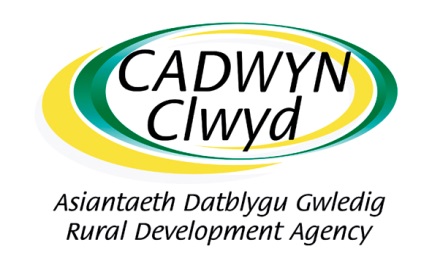 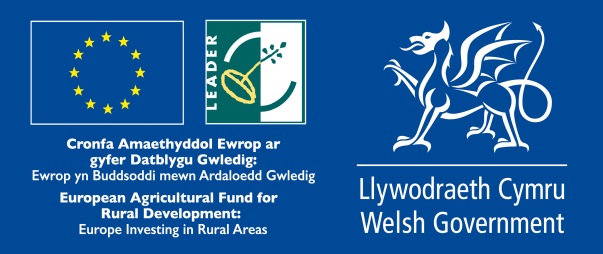 Croeso ac YmddiheuriadauAelodau yn bresennol: Ms Susan Kempster, Mr David Darlington, Ms Jo Edwards, y Cyng. Hugh Jones, Ms Mabyn Pickering, Ms Wendy Sime, Ms Susan Gittins a y Cyng Terry Evans.Hefyd yn bresennol: Mr Gareth Evans, Ms Janine Beggan, Ms Ceri Lloyd, Mr Adam Bishop, Ms Delyth Jones, Ms Sarah Jones, Mr Silas Jones, Ms Helen Williams Ms Lowri Edwards, Ms Donna Hughes, Mr Paul Burrell a Ms Catrin Gilkes (cyfieithydd).Ymddiheuriadau: Mr John Gallanders, Ms Nicola Lewis Smith, Mr Gary Brown, Ms Gill Stephen, Ms Rebecca Morgan a Mr Paul Mitchell.Ddim yn bresennol: Ms Rona Griffiths, Ms Rebecca Lowry, Ms Karen Bellis and Mr John Droog.Cafodd Paul Burell ei gyflwyno gan Adam Bishop fel ymgynghorydd thema 4 newydd.Datganiadau o DdiddordebDatganodd y Cyng Terry Evans a'r Cyng Hugh Jones diddordeb an-ariannol ym mhrosiect Estyniad Rhwydwaith iBeacon.Datganodd y Cyng Terry Evans a'r Cyng Hugh Jones ddiddordeb an-ariannol yn y prosiect Hyfforddiant Rhanbarthol, Ymwybyddiaeth a Chyflwyno Sgiliau Adeiladu Traddodiadol.Datganodd y Cyng. Terry Evans a'r Cyng Hugh Jones ddiddordeb an-ariannol ym mhrosiect Top of the Pop-up.Cofnodion y Cyfarfod Diwethaf a Materion yn CodiCymeradwywyd y cofnodion ac nid oedd unrhyw faterion yn codi. Cynigodd y Cyng Hugh Jones i’r cofnodion gael ei gymeradwyo a eiliodd Sue Gittins y cynnig. Roedd pawb o blaid a chymeradwywyd y cofnodion.Diweddariad Rhaglen Datblygu GwledigRhoddodd Adam Bishop drosolwg ac aeth dros y rhestr o Ffenestri datgan diddordeb RhDG a’r rhestr datgan diddordeb y CDCG.Adroddiadau Chwarterol ac AllbynnauCafwyd trosolwg gan Adam Bishop o’r Adroddiad Chwarterol a’r Allbynnau.  Cymeradwyodd y GGLl yr adroddiadau Chwarterol a’r Allbynnau.Adroddiadau AriannolCyflwynodd Delyth Jones yr adroddiad ariannol.  Ar y cyfan ar draws Wrecsam, mae'r gwariant yn 16%, Mae gwariant yn y Costau Rhedeg ac Animeiddio yn symud yn ei flaen yn dda a lle y dylent fod o ran y sefyllfa yr ydym yn ei fewn yn y Rhaglen. Fodd bynnag, mae angen i wariant gweithgareddau'r prosiect gynyddu yn y prosiectau Gweithredu a Chydweithredu. Bydd cais yn cael ei gyflwyno i Lywodraeth Cymru i symud arian ymlaen i'r flwyddyn ariannol nesaf. Hefyd, rhoddodd Delyth wybod am y cyfle i symud arian o fewn themâu'r prosiect Gweithredu a hefyd symud cyllidebau rhwng y prosiectau Gweithredu a Chydweithredu. Cymeradwyodd y GGLl yr adroddiad ariannol.Cynigion ProsiectGan nad oedd cworwm i bleidleisio ar y prosiectau i gyd, penderfynodd y GGLl i bleidleisio ar y prosiectau heddiw a gofyn i aelodau absennol bleidleisio dros e-bost.A6. Estyniad Prosiect Rhwydwaith iBeaconCafwyd drosolwg gan Sarah Jones. Derbyniodd y GGLl y sgoriau ar y daflen werthuso a phleidleisiodd o blaid y prosiect gael ei gymeradwyo. [Daethpwyd i'r casgliad o'r broses bleidleisio dros e-bost rhwng 19-16 Ionawr, gyda dau aelod arall yn pleidleisio o blaid. Cymeradwyodd y GGLl gyfraniad £5,656.70 o’r RhDG.]B8. Hyfforddiant Rhanbarthol, Ymwybyddiaeth a Chyflenwi Sgiliau Adeiladu Traddodiadol - Rhaglen Hyfforddiant ac Addysg Gogledd CymruCafwyd drosolwg gan Janine Beggan. Derbyniodd y GGLl y sgoriau ar y daflen werthuso a phleidleisiodd o blaid y prosiect gael ei gymeradwyo. [Daethpwyd i'r casgliad o'r broses bleidleisio dros e-bost rhwng 19-16 Ionawr, gyda dau aelod arall yn pleidleisio o blaid. Cymeradwyodd y GGLl gyfraniad £153,547.00 o’r RhDG.]D4. O Glo i Haul - Prosiect Solar WonderbankCafwyd drosolwg gan Paul Burrell a dosbarthodd taflen yn mynd i afael â’r ymholiadau ar y daflen werthuso. Gyda'r ymholiadau hyn wedi ateb, cytunodd y GGLl i gynyddu sgôr y prosiect i 39. Penderfynodd y GGLl y byddai'n well cymeradwyo cam cyntaf y prosiect, sef yr Astudiaeth Ddichonoldeb, Cais Grid, Dyluniad Safle Manwl a Dichonoldeb i wifren breifat, gyda chyfanswm cost o £ 11,417.60. Cytunodd y GGLl i glustnodi'r arian sy'n weddill ar gyfer y prosiect ac yn caniatáu i’w rhyddhau ar ôl i ganlyniadau'r cam cyntaf gael eu hadrodd i'r GGLl. Derbyniodd y LAG y sgoriau diwygiedig ar y daflen werthuso a phleidleisiwyd i gymeradwyo cam 1 y prosiect ac i glustnodi gwerth llawn y  prosiect. Cymeradwyodd y GGLl gyfraniad £39,798.82 o’r RhDG.Amod Cymeradwyo: Cwblhau cam cyntaf y prosiect ac i ddod yn ôl at y GGLl i ryddhau'r arian sy'n weddill.Eglurodd Adam Bishop fod cais ychwanegol ar gyfer gwneud penderfyniadau wedi cael ei gyflwyno ar ôl y dyddiad cau, ond oherwydd bod y prosiect yn un sensitif i amser a ddim yn gallu aros tan y cyfarfod GGLl. Cyflwynwyd y cais a chytunodd y GGLl i werthuso ac ystyried y cais.B9* Top of the Pop UpsCafwyd drosolwg gan Donna Hughes. Penderfynodd y GGLl i sgorio'r prosiect yn 45. Derbyniodd y GGLl y sgoriau ar y daflen werthuso a phleidleisiodd o blaid y prosiect gael ei gymeradwyo. [Daethpwyd i'r casgliad o'r broses bleidleisio dros e-bost rhwng 19-16 Ionawr, gyda dau aelod arall yn pleidleisio o blaid. Cymeradwyodd y GGLl gyfraniad £9,450.00 o’r RhDG.]Amod Cymeradwyo: Ymgeisydd prosiect i lunio adroddiad gwerthuso sy'n manylu ar y gwersi a ddysgwyd ar y peilot.Canolfan Gymunedol yr OrseddMae prosiect Canolfan Gymunedol yr Orsedd wedi gofyn i newid o ddull dosbarthu 'Cadwyn yn Comisiynu ' i 'Grant'. Awdurdodi'r GGLl i brosiect Canolfan Gymunedol yr Orsedd i ddechrau fel grant.UFAWendy Sime, Mabyn Pickering a Sue Gittins yw'r unig aelodau GGLl sydd wedi mynychu'r is-grwpiau ar gyfer gwerthuso'r prosiectau cyn y cyfarfod GGLl. Nodwyd y byddai o werth i aelodau eraill fynychu'r cyfarfodydd hyn hefyd.Dyddiad ac Amser y Cyfarfod Nesaf10yb, dydd Iau, 19eg o Ebrill 2018 – y lleoliad i’w gadarnhauCyfarfod y is-grŵp: Rhwng 27ain a 29ain o Fawrth 2018Welcome and Apologies.Members present: Ms Susan Kempster, Mr David Darlington, Ms Jo Edwards, Cllr Hugh Jones, Ms Mabyn Pickering, Ms Wendy Sime, Ms Susan Gittins and Cllr Terry Evans.Also present: Mr Gareth Evans, Ms Janine Beggan, Ms Ceri Lloyd, Mr Adam Bishop, Ms Delyth Jones, Ms Sarah Jones, Mr Silas Jones, Ms Helen Williams Ms Lowri Edwards, Ms Donna Hughes, Mr Paul Burrell and Ms Catrin Gilkes (translator).Apologies: Mr John Gallanders, Ms Nicola Lewis Smith, Mr Gary Brown, Ms Gill Stephen, Ms Rebecca Morgan and Mr Paul Mitchell.Not Present: Ms Rona Griffiths, Ms Rebecca Lowry, Ms Karen Bellis and Mr John Droog. Adam Bishop introduced Paul Burrell to the meeting as the new theme 4 consultant. Declarations of Interest Cllr Terry Evans and Cllr Hugh Jones declared a non-pecuniary interest in the iBeacon network – Extension project.Cllr Terry Evans and Cllr Hugh Jones declared a non-pecuniary interest in the Regional Training, Awareness & Delivery of Traditional Building Skills project.Cllr Terry Evans and Cllr Hugh Jones declared a non-pecuniary interest in the Top of the Pop-up Project. Minutes of the Last Meeting and Matters of ArisingThe minutes were approved and there were no matters arising. Cllr Hugh Jones moved for the minutes to be approved and Sue Gittins seconded the motion. All were in favour and the minutes were approved.Rural Development Programme UpdateAdam Bishop gave an overview and went over the RDP Scheme EOI Windows list sheet. Quarterly Report and OutputsAdam Bishop gave an overview of the Quarterly Report and the Outputs. The LAG endorsed the Quarterly Report and the Outputs.Financial ReportsDelyth Jones presented the financial report. Overall across the Wrexham projects the spend is 16%, The expenditure of the Running Costs and Animation projects are progressing well and where they should be in terms of the position we’re in in the programme. However, the project activity spend needs to increase in the Implementation and Cooperation projects going forward. A request will be submitted to Welsh Government to move funds forward into the next financial year. Delyth also advised of the opportunity to vire funds between the themes of the Implementation projects and also move budgets between the Implementation and Cooperation projects. The LAG endorsed the financial report.Project ProposalsDue to the meeting not being quorate to vote on all of the projects, the LAG decided to vote on the projects today and ask for absent members to vote over e-mail.A6. iBeacon Network Project ExtensionSarah Jones Provided an overview. The LAG accepted the scores on the appraisal sheet and the voting members present voted in favour of the project to be approved. [The voting process was concluded over email between 19-16 January, with two further members voting in favour.  The LAG approved an RDP contribution of £5,656.70.]B8. Regional Training, Awareness and Delivery of Traditional Building Skills – North Wales Training and Education ProgrammeJanine Beggan provided an overview. The LAG accepted the scores on the appraisal sheet and the voting members present voted in favour of the project to be approved. [The voting process was concluded over email between 19-16 January, with two further members voting in favour.  The LAG approved an RDP contribution of £153,547.00]D4. From Coal to Sun – The Wonderbank Solar ProjectPaul Burrell provided an overview and circulated a sheet addressing the queries on the appraisal sheet. With these queries answered the LAG agreed to increase the score of the project to 39. The LAG decided it would be best to approve the first phase of the project, which is the Feasibility Study, Grid Application, Detailed Site Design and Feasibility into private wire, with a total cost of £11,417.60. The LAG agreed to ring fence the remaining funds for the project and will decide on releasing them after the results of the first phase are reported to the LAG. The LAG accepted the revised scores on the appraisal sheet and voted to approve phase 1 of the project and to ring-fence the full project value. The LAG approved an RDP contribution of £39,798.82.Condition of Approval: Complete 1st phase and to come back to LAG to release remaining funds. Adam Bishop explained that there was an additional application for decision-making that had been submitted after the deadline, but was time-sensitive and would not be able to wait till the next LAG meeting.  The application was tabled and the LAG agreed to appraise and consider the application.B9* Top of the Pop UpsDonna Hughes gave an overview.  The LAG decided to score the project at 45. The LAG accepted the scores on the appraisal sheet and the present voting members voted in favour of the project to be approved. [The voting process was concluded over email between 19-16 January, with two further members voting in favour.  The LAG approved an RDP contribution of £9,450.00.]Condition of approval: Project applicant to produce an evaluation report detailing lessons learned on the pilot. Rossett Community HubRossett Community Hub project has requested to change from distribution method of ‘Cadwyn Commissioning’ to a ‘Grant’. The LAG authorised the Rossett Community Hub project to commence as a grant.AOBWendy Sime, Mabyn Pickering and Sue Gittins are the only LAG members to attend the sub-groups and appraise the project before the LAG meeting. It was noted it would be worthwhile for other members to attend these meetings also. Date & Time of Next Meeting10am, Thursday 19th  April 2018 – location to be confirmedSub-group appraisal meeting: Between 27th and 29th of March 2018